15.04.2020.HRVATSKI JEZIKU pisanku napiši naslov DOPUNJAVANJE REČENICA.Promotri sličice, pročitaj rečenice i zapiši ih u pisanku.Podcrtaj ravnalom riječ koja je nedostajala.Piši malim tiskanim slova. Koristi kemijsku piši-briši.            DOPUNJAVANJE  REČENICAPas  je  u  _____________.Djevojčica  ima  ______________.U jabuci je ___________._______________  kukuriče.Dječak nosi _____________.___________ leti.MATEMATIKAAko nemaš printer, prepiši u bilježnicu i riješi 1. i  4.zadatak. Ako imaš, isprintaj, riješi sve i zalijepi u bilježnicu!              Zbrajanje i oduzimanje do 20 - ponavljanje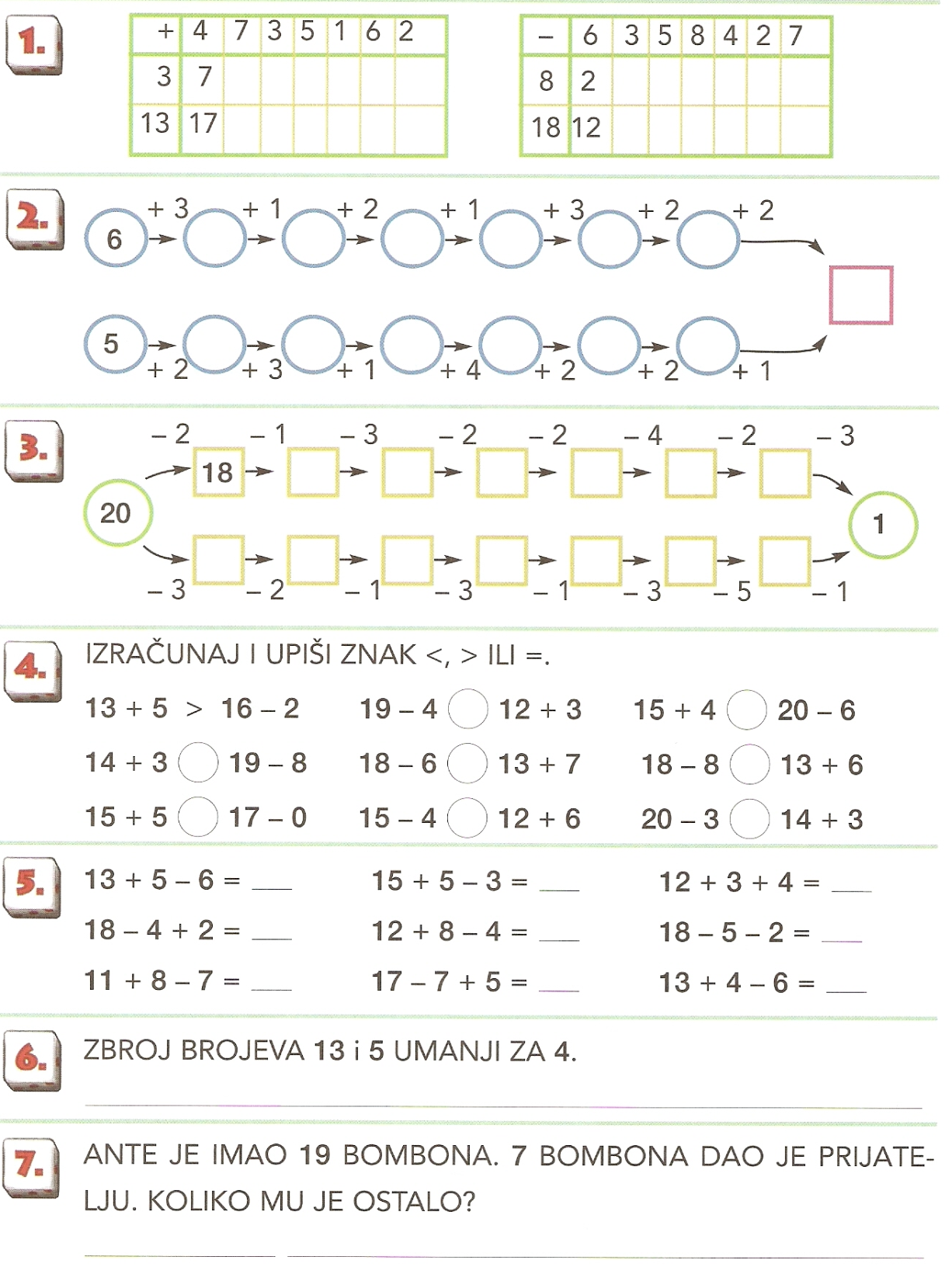 VJEŽBA ČITANJA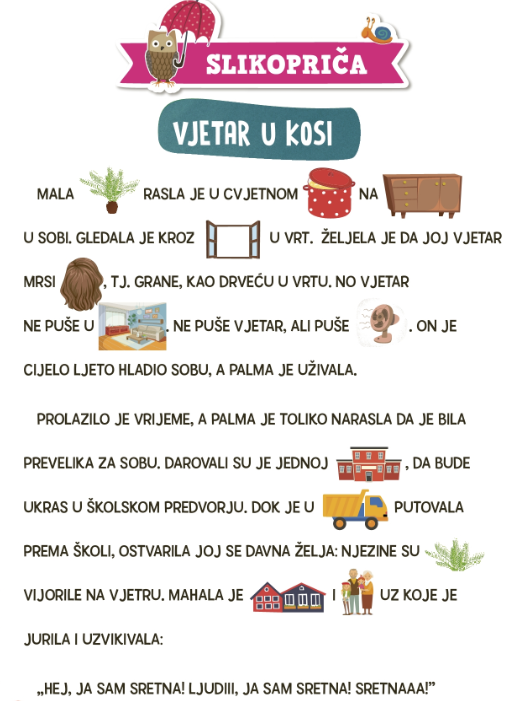 